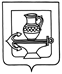 АДМИНИСТРАЦИЯ СЕЛЬСКОГО ПОСЕЛЕНИЯ КУЗЬМИНО-ОТВЕРЖСКИЙ СЕЛЬСОВЕТ ЛИПЕЦКОГО МУНИЦИПАЛЬНОГО РАЙОНА ЛИПЕЦКОЙ ОБЛАСТИП О С Т А Н О В Л Е Н И Е24 июня 2022г.				                                                             №135Об утверждении перечня муниципального имущества для предоставления его во владение и (или) пользование на долгосрочной основе субъектам малого и среднего предпринимательства и организациям, образующим инфраструктуру поддержки малого и среднего предпринимательства, на территории сельского поселения Кузьмино-Отвержский сельсовет Липецкого муниципального района Липецкой областиВ соответствии с пунктом 28 части 1 статьи 14 Федерального закона от 06.10.2003 № 131-ФЗ «Об общих принципах организации местного самоуправления в Российской Федерации», статьей 3 Федерального закона от 22.07.2008 № 159-ФЗ «Об особенностях отчуждения недвижимого имущества, находящегося в государственной или в муниципальной собственности и арендуемого субъектами малого и среднего предпринимательства, и о внесении изменений в отдельные законодательные акты Российской Федерации», руководствуясь Уставом сельского поселения Кузьмино-Отвержский сельсовет Липецкого муниципального района Липецкой области, в целях исполнения части 4 статьи 18 Федерального закона от 24.07.2007 № 209-ФЗ «О развитии малого и среднего предпринимательства Российской Федерации», администрация сельского поселения Кузьмино-Отвержский сельсоветПОСТАНОВЛЯЕТ:1. Утвердить перечень муниципального имущества для предоставления его во владение и (или) пользование на долгосрочной основе субъектам малого и среднего предпринимательства и организациям, образующим инфраструктуру поддержки малого и среднего предпринимательства, на территории сельского поселения Кузьмино-Отвержский сельсовет Липецкого муниципального района Липецкой области согласно приложению. 2. Разместить настоящее постановление на сайте администрации сельского поселения Кузьмино-Отвержский сельсовет Липецкого муниципального района в информационно-коммуникационной сети «Интернет».3. Настоящее постановление вступает в силу со дня его обнародования.Глава администрации сельского поселения Кузьмино-Отвержский сельсовет                                                        Н.А.ЗимаринаПриложение к постановлению администрации сельского поселения Кузьмино-Отвержский сельсовет   Липецкого муниципального района Липецкой области Российской Федерации от _______________ № ______Переченьмуниципального имущества для предоставления его во владение и (или) пользование на долгосрочной основе субъектам малого и среднего предпринимательства и организациям, образующим инфраструктуру поддержки малого и среднего предпринимательства, на территории сельского поселения Кузьмино-Отвержский сельсовет Липецкого муниципального района Липецкой области№ п/пВид объекта недвижимости; движимое имуществоАдрес (местоположение) объектаСведения о недвижимом имуществе или его частиСведения о недвижимом имуществе или его частиСведения о недвижимом имуществе или его частиСведения о недвижимом имуществе или его частиСведения о недвижимом имуществе или его частиСведения о недвижимом имуществе или его частиСведения о недвижимом имуществе или его частиСведения о недвижимом имуществе или его частиСведения о недвижимом имуществе или его частиСведения о недвижимом имуществе или его частиТехническое состояние объекта недвижимости (при наличии сведений)Сведения о движимом имуществеСведения о движимом имуществеСведения о движимом имуществеСведения о движимом имуществеСведения о движимом имуществеПравовой статус имущества (собственник)Субъект малого и среднего предпринимательства (организация, образующая инфраструктуру поддержки субъектов малого и среднего предпринимательства), которому имущество предоставлено во владение и (или) в пользованиеСубъект малого и среднего предпринимательства (организация, образующая инфраструктуру поддержки субъектов малого и среднего предпринимательства), которому имущество предоставлено во владение и (или) в пользованиеСубъект малого и среднего предпринимательства (организация, образующая инфраструктуру поддержки субъектов малого и среднего предпринимательства), которому имущество предоставлено во владение и (или) в пользованиеСубъект малого и среднего предпринимательства (организация, образующая инфраструктуру поддержки субъектов малого и среднего предпринимательства), которому имущество предоставлено во владение и (или) в пользование№ п/пВид объекта недвижимости; движимое имуществоАдрес (местоположение) объектаНаименование объекта учетаНомер части объекта недвижимости согласно сведениям единого государственного реестра недвижимостиКадастровый номерКадастровый номерОсновная характеристика объекта недвижимостиОсновная характеристика объекта недвижимостиОсновная характеристика объекта недвижимостиОсновная характеристика объекта недвижимостиОсновная характеристика объекта недвижимостиТип: оборудование, машины, механизмы, установки, транспортные средства, инвентарь, инструменты, иноеГосударственный регистрационный знак (при наличии)Наименование объекта учетаМарка, модельГод выпускаПравообладательПравообладательПравообладательПравообладательВид права, на котором правообладатель владеет имуществомВид права, на котором правообладатель владеет имуществомДокументы основаниеДокументы основаниеДокументы основаниеДокументы основание№ п/пВид объекта недвижимости; движимое имуществоАдрес (местоположение) объектаНаименование объекта учетаНомер части объекта недвижимости согласно сведениям единого государственного реестра недвижимостиНомерТип (кадастровый, условный, устаревший)Тип (площадь - для земельных участков, зданий, помещений; протяженность, объем, глубина и т.п. - для сооружений)Единица измерения (для площади - кв.м; для протяженности - м; для глубины залегания - м; для объема - куб.м)Категория земельВид разрешенного использованияОрганизационно-правовая форма, наименование субъекта малого и среднего предпринимательстваОГРНИННИННДата заключения договораДата заключения договораДата окончания действия договораДата окончания действия договораДата окончания действия договораВид объекта недвижимости; движимое имуществоАдрес (местоположение) объектаНаименование объекта учетаНомер части объекта недвижимости согласно сведениям единого государственного реестра недвижимостиНомерТип (кадастровый, условный, устаревший)Тип (площадь - для земельных участков, зданий, помещений; протяженность, объем, глубина и т.п. - для сооружений)Единица измерения (для площади - кв.м; для протяженности - м; для глубины залегания - м; для объема - куб.м)Категория земельВид разрешенного использованияОрганизационно-правовая форма, наименование субъекта малого и среднего предпринимательстваОГРНИННИННДата заключения договораДата заключения договора123456789101112121213141516171819191920202121222222222223241недвижимое398502, Липецкая область, Липецкий район, с. Тюшевка, ул. Центральная  Здание клуба48-48/004-48/004/018/2015-6И2  48:13:0860118:69 Кадастровый (или условный) 10 кв.м.Администрация сельского поселения Кузьмино-Отвержский сельсовет Липецкого муниципального района Липецкой области